 สิ่งที่ส่งมาด้วย	1. คำสั่งโรงเรียนเตรียมอุดมศึกษาพัฒนาการ รัชดา ที่ 112/2566		2. สำเนาโครงการ ปีงบประมาณ พ.ศ. 2567		3. เอกสารหลักฐานอื่น ๆ ด้วย งานกำหนดนโยบายและจัดทำแผนสถานศึกษา กลุ่มบริหารงบประมาณ มีความประสงค์ขออนุญาต
จัดกิจกรรมการพัฒนางานจัดทำแผนของสถานศึกษา ตามโครงการพัฒนาการบริหารจัดการศึกษาตามหลัก
ธรรมาภิบาลและใช้เทคโนโลยีดิจิทัล 4.0 ปีงบประมาณ พ.ศ. 2567 และได้รับการจัดสรรงบประมาณประเภท
เงินอุดหนุน จำนวน 5,000 บาท(ห้าพันบาทถ้วน) โดยจัดกิจกรรมในวันจันทร์ที่ 1 มกราคม พ.ศ. 2567 
ณ ห้องประชุมศูนย์เรียนรวมอาคาร 2 โรงเรียนเตรียมอุดมศึกษาพัฒนาการ รัชดา เวลา 14.00 – 16.00 น.จึงเรียนมาเพื่อโปรดพิจารณาและอนุญาต       (นางสาวลักษนิช  หิรัญตระกูล)                                                                                   ผู้รับผิดชอบกิจกรรม                                                                                               ........../........../.......... สิ่งที่ส่งมาด้วย	1. คำสั่งโรงเรียนเตรียมอุดมศึกษาพัฒนาการ รัชดา ที่ 112/2566		2. สำเนาโครงการ ปีงบประมาณ พ.ศ. 2567		3. เอกสารหลักฐานอื่น ๆ ด้วย งานกำหนดนโยบายและจัดทำแผนสถานศึกษา กลุ่มบริหารงบประมาณ มีความประสงค์ขออนุญาต
จัดกิจกรรมการพัฒนางานจัดทำแผนของสถานศึกษา ตามโครงการพัฒนาการบริหารจัดการศึกษาตามหลัก
ธรรมาภิบาลและใช้เทคโนโลยีดิจิทัล 4.0 ปีงบประมาณ พ.ศ. 2567 และได้รับการจัดสรรงบประมาณประเภท
เงินอุดหนุน จำนวน 5,000 บาท(ห้าพันบาทถ้วน) โดยจัดกิจกรรมในวันจันทร์ที่ 1 มกราคม พ.ศ. 2567 
ณ ห้องประชุมศูนย์เรียนรวมอาคาร 2 โรงเรียนเตรียมอุดมศึกษาพัฒนาการ รัชดา เวลา 14.00 – 16.00 น.จึงเรียนมาเพื่อโปรดพิจารณาและอนุญาต       (นางสาวลักษนิช  หิรัญตระกูล)                                                                                  ผู้รับผิดชอบกิจกรรม                                                                                               ........../........../..........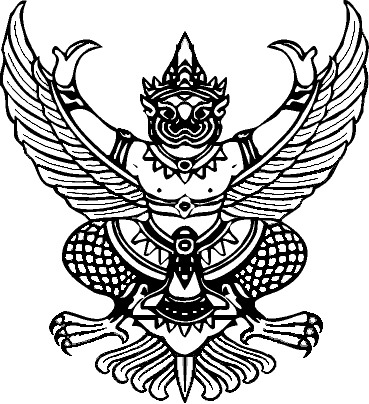                     บันทึกข้อความ                    บันทึกข้อความ                    บันทึกข้อความ                    บันทึกข้อความส่วนราชการส่วนราชการส่วนราชการโรงเรียนเตรียมอุดมศึกษาพัฒนาการ  รัชดาโรงเรียนเตรียมอุดมศึกษาพัฒนาการ  รัชดาโรงเรียนเตรียมอุดมศึกษาพัฒนาการ  รัชดาที่.........................................................................................................................................................................................................................................................วันที่00  มกราคม  2567เรื่องขออนุญาตจัดกิจกรรมการพัฒนางานจัดทำแผนของสถานศึกษา (ตัวอย่าง)ขออนุญาตจัดกิจกรรมการพัฒนางานจัดทำแผนของสถานศึกษา (ตัวอย่าง)ขออนุญาตจัดกิจกรรมการพัฒนางานจัดทำแผนของสถานศึกษา (ตัวอย่าง)ขออนุญาตจัดกิจกรรมการพัฒนางานจัดทำแผนของสถานศึกษา (ตัวอย่าง)ขออนุญาตจัดกิจกรรมการพัฒนางานจัดทำแผนของสถานศึกษา (ตัวอย่าง)เรียนผู้อำนวยการโรงเรียนเตรียมอุดมศึกษาพัฒนาการ รัชดาผู้อำนวยการโรงเรียนเตรียมอุดมศึกษาพัฒนาการ รัชดาผู้อำนวยการโรงเรียนเตรียมอุดมศึกษาพัฒนาการ รัชดาผู้อำนวยการโรงเรียนเตรียมอุดมศึกษาพัฒนาการ รัชดาผู้อำนวยการโรงเรียนเตรียมอุดมศึกษาพัฒนาการ รัชดาเรียน ผู้อำนวยการโรงเรียน......................................................................................................................................................................เรียน ผู้อำนวยการโรงเรียน......................................................................................................................................................................(นางสาวปณยา  แพร่เจริญวัฒนา)ผู้ช่วยรองผู้อำนวยการกลุ่มบริหารวิชาการ........../........../..........(นายกิตติพล  โยงทองหลาง)รองผู้อำนวยการกลุ่มบริหารวิชาการ........../........../..........------------------------------------------------------------------------------------------------------------------------------------------------------------------------------------------------------------------------------------------------------------------------------------------------------------เรียน ผู้อำนวยการโรงเรียน       - เพื่อโปรดพิจารณาได้ตรวจสอบแล้ว  โครงการ/กิจกรรม แผนปฏิบัติการปีงบประมาณ พ.ศ. 2567                        (   ) มีโครงการ/กิจกรรม    (   ) ไม่มีโครงการ/กิจกรรม                         (   ) อื่น ๆ ............................................................................................................................                                                                                         (นางสาวสิริรัตน์  รักพงษ์)หัวหน้างานกำหนดนโยบายและจัดทำแผนสถานศึกษา                                                               ........../........../..........เรียน ผู้อำนวยการโรงเรียน       - เพื่อโปรดพิจารณาได้ตรวจสอบแล้ว  โครงการ/กิจกรรม แผนปฏิบัติการปีงบประมาณ พ.ศ. 2567                        (   ) มีโครงการ/กิจกรรม    (   ) ไม่มีโครงการ/กิจกรรม                         (   ) อื่น ๆ ............................................................................................................................                                                                                         (นางสาวสิริรัตน์  รักพงษ์)หัวหน้างานกำหนดนโยบายและจัดทำแผนสถานศึกษา                                                               ........../........../..........เรียน ผู้อำนวยการโรงเรียน......................................................................................................................................................................เรียน ผู้อำนวยการโรงเรียน...................................................................................................................................................................... (นางสาวจันทมาศ  บัวจันทร์)หัวหน้างานการเงิน........../........../..........(นางสาวสนธิกาญจน์  แสงมณี) รองผู้อำนวยการกลุ่มบริหารงบประมาณ........../........../......................................................................................................................................................................................................................................................................................................................................................(นางสาวกรรณิกา  ไผทฉันท์)ผู้อำนวยการโรงเรียนเตรียมอุดมศึกษาพัฒนาการ รัชดา........../........../..........(นางสาวกรรณิกา  ไผทฉันท์)ผู้อำนวยการโรงเรียนเตรียมอุดมศึกษาพัฒนาการ รัชดา........../........../..........                    บันทึกข้อความ                    บันทึกข้อความ                    บันทึกข้อความ                    บันทึกข้อความส่วนราชการส่วนราชการส่วนราชการโรงเรียนเตรียมอุดมศึกษาพัฒนาการ  รัชดาโรงเรียนเตรียมอุดมศึกษาพัฒนาการ  รัชดาโรงเรียนเตรียมอุดมศึกษาพัฒนาการ  รัชดาที่.........................................................................................................................................................................................................................................................วันที่00  มกราคม  2567เรื่องขออนุญาตจัดกิจกรรมการพัฒนางานจัดทำแผนของสถานศึกษา (ตัวอย่าง)ขออนุญาตจัดกิจกรรมการพัฒนางานจัดทำแผนของสถานศึกษา (ตัวอย่าง)ขออนุญาตจัดกิจกรรมการพัฒนางานจัดทำแผนของสถานศึกษา (ตัวอย่าง)ขออนุญาตจัดกิจกรรมการพัฒนางานจัดทำแผนของสถานศึกษา (ตัวอย่าง)ขออนุญาตจัดกิจกรรมการพัฒนางานจัดทำแผนของสถานศึกษา (ตัวอย่าง)เรียนผู้อำนวยการโรงเรียนเตรียมอุดมศึกษาพัฒนาการ รัชดาผู้อำนวยการโรงเรียนเตรียมอุดมศึกษาพัฒนาการ รัชดาผู้อำนวยการโรงเรียนเตรียมอุดมศึกษาพัฒนาการ รัชดาผู้อำนวยการโรงเรียนเตรียมอุดมศึกษาพัฒนาการ รัชดาผู้อำนวยการโรงเรียนเตรียมอุดมศึกษาพัฒนาการ รัชดาเรียน ผู้อำนวยการโรงเรียน......................................................................................................................................................................เรียน ผู้อำนวยการโรงเรียน......................................................................................................................................................................(………………………………………………………..)หัวหน้ากลุ่มสาระการเรียนรู้……………….........../........../..........(นางสาวปณยา  แพร่เจริญวัฒนา)ผู้ช่วยรองผู้อำนวยการกลุ่มบริหารวิชาการ........../........../..........เรียน ผู้อำนวยการโรงเรียน......................................................................................................................................................................(นายกิตติพล  โยงทองหลาง)รองผู้อำนวยการกลุ่มบริหารวิชาการ........../........../..........------------------------------------------------------------------------------------------------------------------------------------------------------------------------------------------------------------------------------------------------------------------------------------------------------------เรียน ผู้อำนวยการโรงเรียน       - เพื่อโปรดพิจารณาได้ตรวจสอบแล้ว  โครงการ/กิจกรรม แผนปฏิบัติการปีงบประมาณ พ.ศ. 2567                        (   ) มีโครงการ/กิจกรรม    (   ) ไม่มีโครงการ/กิจกรรม                         (   ) อื่น ๆ ............................................................................................................................                                                                 (นางสาวสิริรัตน์  รักพงษ์)หัวหน้างานกำหนดนโยบายและจัดทำแผนสถานศึกษา                                                                                     ........../........../..........เรียน ผู้อำนวยการโรงเรียน......................................................................................................................................................................เรียน ผู้อำนวยการโรงเรียน......................................................................................................................................................................(นางสาวจันทมาศ  บัวจันทร์)หัวหน้างานการเงิน........../........../..........(นางสาวสนธิกาญจน์  แสงมณี) รองผู้อำนวยการกลุ่มบริหารงบประมาณ........../........../......................................................................................................................................................................................................................................................................................................................................................(นางสาวกรรณิกา  ไผทฉันท์)ผู้อำนวยการโรงเรียนเตรียมอุดมศึกษาพัฒนาการ รัชดา........../........../..........(นางสาวกรรณิกา  ไผทฉันท์)ผู้อำนวยการโรงเรียนเตรียมอุดมศึกษาพัฒนาการ รัชดา........../........../..........